Publicado en Madrid el 16/05/2019 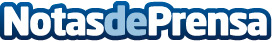 Yusen Logistics Ibérica expande sus operaciones con nuevas instalaciones en Madrid-BarajasLas nuevas instalaciones se centrarán principalmente en las actividades de carga aérea en la regiónDatos de contacto:Comunicación Yusen LogisticsNota de prensa publicada en: https://www.notasdeprensa.es/yusen-logistics-iberica-expande-sus Categorias: Madrid Logística Industria Automotriz http://www.notasdeprensa.es